6 декабря 2023 года на базе нашего детского сада прошло городское методическое объединение педагогов-психологов дошкольных образовательных учреждений. Мероприятие проходило в форме семинара-практикума по теме "Эффективые  формы работы педагога-психолога и социального педагога в ДОУ с родителями детей ОВЗ". Данное мерроприятие посетили свыше 20 педагогов, что показывает о достаточном интересе к данной проблематике.Во время проведения семинара-практикума педагоги  повысили свое профессиональное мастерство по использованию различных форм в работе с родителями. В рамках семинара наш педагог-психолог Неверова А.А. рассказала об эффективном алгоритме построения работы с детьми и  их  родителями в нашем детском саду, о применении различных форм работы, которые помогают яснее углубится в работу с своими  детьми. В частности, было  рассказано об  применении на родительских собраниях и  семинарах-практикумах метофорических карт, рисунков - метафор, притч фотографий.Проведенное мероприятие получило положительную оценку участников городского методического объединения. Педагоги узнали много познавательной информации, мероприятие прошло позитивно и плодотворно.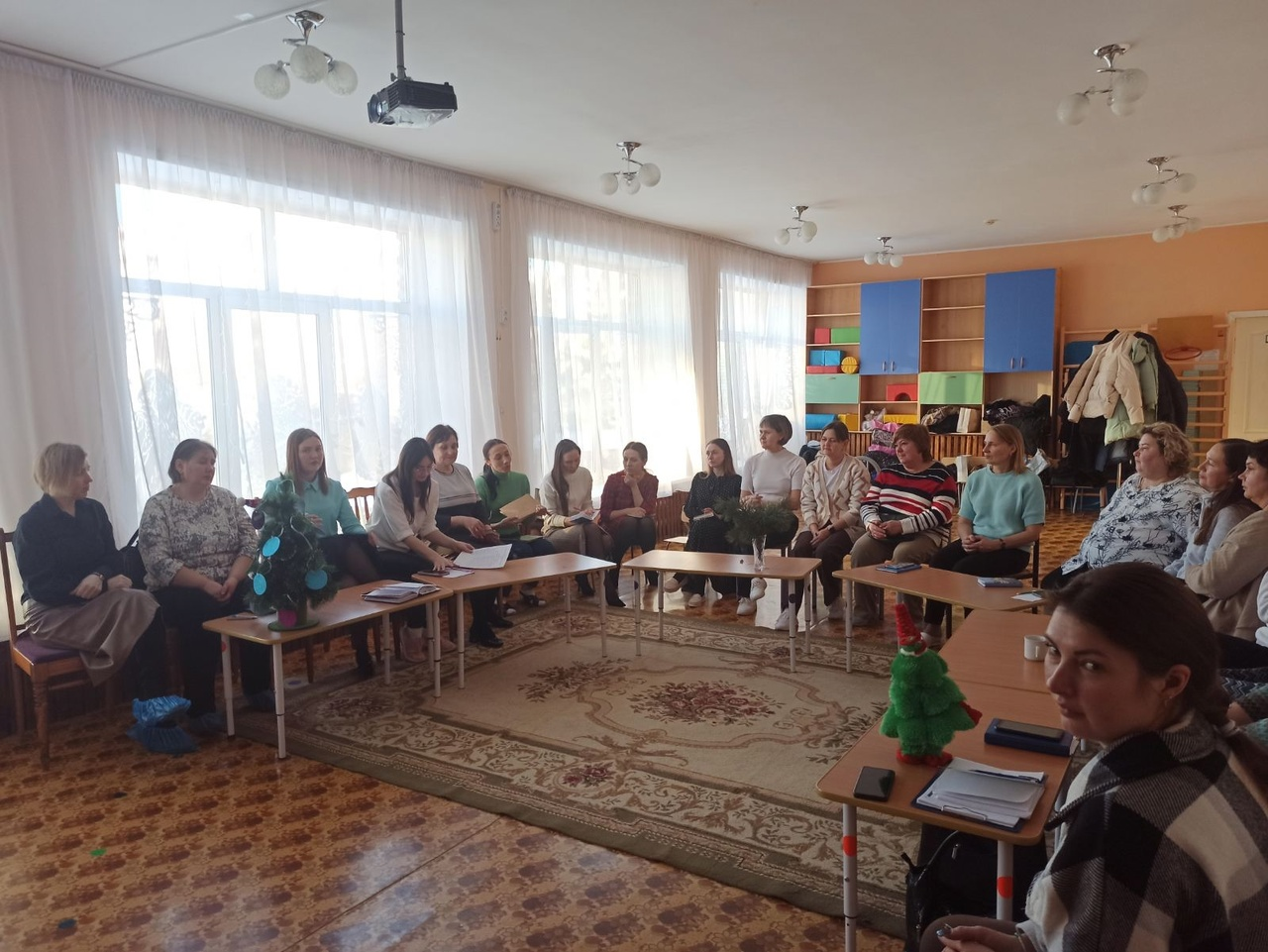 